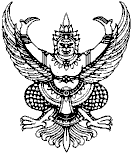 ประกาศโรงพยาบาลหลังสวนเรื่อง รับสมัครลูกจ้างชั่วคราวเงินนอกงบประมาณ (เงินบำรุง)รายวัน………………………………………………………	ด้วยโรงพยาบาลหลังสวน สำนักงานสาธารณสุขจังหวัดชุมพร มีความประสงค์รับสมัครคัดเลือกบุคคลเพื่อคัดเลือกเป็นลูกจ้างชั่วคราวเงินนอกงบประมาณ(เงินบำรุง)รายวัน  ฉะนั้นอาศัยอำนาจตามหลักเกณฑ์  วิธี และเงื่อนไขการจ่ายเงินบำรุงเพื่อเป็นค่าจ้างลูกจ้างชั่วคราว หรือลูกจ้างรายคาบของหน่วยบริการในสังกัดกระทรวงสาธารณสุข พ.ศ.๒๕๖๓ จึงประกาศรับสมัครบุคคลเพื่อคัดเลือก  โดยมีรายละเอียด  ดังต่อไปนี้ 	ตำแหน่งที่เปิดรับสมัคร 2 ตำแหน่ง ดังนี้   1. ตำแหน่งพนักงานเก็บเงิน จำนวน  1  อัตรา           อัตราค่าจ้างวันละ 	350.-บาท            	      ลักษณะงานที่ปฏิบัติ 	ปฏิบัติเกี่ยวกับการให้บริการ รับ จ่ายเงินของทางราชการและรับการชำระเงินจากผู้มารับบริการเป็นค่ายา ค่าเวชภัณฑ์ และค่าบริการทางการแพทย์และการพยาบาลต่างๆ พร้อมออกเอกสารหลักฐานไว้ตรวจสอบยืนยันความถูกต้อง และปฏิบัติหน้าที่อื่นที่เกี่ยวข้องหน้าที่ความรับผิดชอบหลัก	ปฏิบัติงานในฐานะผู้ปฏิบัติงาน ที่ต้องใช้ความรู้ ความสามารถ ทักษะและประสบการณ์ในการทำงานเกี่ยวกับงานเก็บเงิน ภายใต้การกำกับ แนะนำ ตรวจสอบ และปฏิบัติงานอื่นตามที่ได้รับมอบหมาย	โดยลักษณะงานที่ปฏิบัติต่างๆ ดังนี้	1.เตรียมความพร้อมวัสดุ อุปกรณ์ เครื่องมือ เครื่องใช้ ที่จำเป็นต่อการปฏิบัติงาน เช่น แบบพิมพ์ เครื่องพิมพ์ เครื่องคอมพิวเตอร์ หมึกพิมพ์ เงินทอน ใบเสร็จ เป็นต้น เพื่ออำนวยความสะดวก  และพร้อมในการให้บริการ	2.บริการรับ จ่ายเงินของทางราชการแก่ผู้มารับบริการได้ถูกต้องครบถ้วนตามหลักฐาน พร้อมออกเอกสารใบเสร็จรับเงินอ หรือการจ่ายเงินไว้ตรวจสอบยืนยันความถูกต้องกับทางราชการ เพื่อให้การปฏิบัติงานเป็นไปตามระเบียบที่กำหนด	3.ตรวจนับรวบรวมเงินพร้อมทำใบนำส่งและเอกสารเพื่อใช้เป็นหลักฐานประกอบการตรวจสอบกับงานการเงิน	4.จัดทำบัญชีรายละเอียด แยกประเภทเงินสดที่เก็บได้แต่ละวันตามประเภทชนิดค่าบริการต่างๆ เพื่อเป็นไปตามมาตรฐานที่หน่วยงานกำหนด	5.ชี้แจงและให้รายละเอียดเกี่ยวกับข้อมูล ข้อเท็จจริง และระเบียบหลักเกณฑ์ต่างๆ ของทางราชการแก่ผู้มารับบริการที่มีข้อสงสัยเกี่ยวกับการรับบริการรับ - จ่ายเงิน เพื่อสร้างความรู้ความเข้าใจที่ถูกต้อง	6.ประสานการทำงานร่วมกันทั้งภายในและภายนอกทีมงานหรือหน่วยงาน เพื่อให้เกิดความร่วมมือและผลสัมฤทธิ์ที่กำหนด	7.สรุปสถิติข้อมูลต่างๆ แยกตามประเภทเงินสดที่เก็บได้ พร้อมวิเคราะห์แนวโน้มการเพิ่มขึ้นหรือลดลงตามประเภทบริการ เพื่อนำไปวางแผนปรับปรุงการให้บริการของหน่วยงาน	8.ดูแล บำรุงรักษา ทำความสะอาด วัสดุ อุปกรณ์ เครื่องมือ เครื่องใช้ในการปฏิบัติงานเพื่อให้มีสภาพคงทนพร้อมใช้งาน	9.ตอบปัญหา ชี้แจงให้คำแนะนำเกี่ยวกับงานในความรับผดชอบแก่ผู้ปฏิบัติงาน  เพื่อเพิ่มประสิทธิภาพคุณสมบัติเฉพาะสำหรับตำแหน่ง	1.มีความรู้ความสามารถและความชำนาญงานในหน้าที่และเคยปฏิบัติงานด้านนี้มาแล้วเป็นเวลาไม่น้อยกว่า 5 ปี หรือ	2.ได้รับวุฒิประกาศนียบัตรวิชาชีพ สาขาวิชาพณิชยการ หรือคุณวุฒิอย่างอื่นที่เทียบได้ในระดับเดียวกันในสาขาวิชาพณิชยการ หรือ	3.ได้รับคุณวุฒิอย่างอื่น กพส. กำหนดว่าใช้เป็นคุณสมบัติเฉพาะ สำหรับตำแหน่งนี้ได้ความรู้ความสามารถ ทักษะ และสมรรถนะที่จำเป็นสำหรับตำแหน่ง	1.ความรู้ความสามารถที่จำเป็นสำหรับการปฏิบัติงานในตำแหน่ง	2.ทักษะที่จำเป็นสำหรับการปฏิบัติงานในตำแหน่ง	3.สมรรถนะที่จำเป็นสำหรับการปฏิบัติงานในตำแหน่ง2.พนักงานพัสดุ                จำนวน  1  อัตรา           อัตราค่าจ้างวันละ  350.-บาท   ลักษณะงานที่ปฏิบัติ	ปฏิบัติงานเกี่ยวกับงานพัสดุของหน่วยงาน ซึ่งมีลักษณะงานที่ปฏิบัติด้านใดด้านหนึ่งหรือหลายด้าน ดังนี้  เช่น  การจัดหา  จัดซื้อ  ตรวจรับ  การเบิกจ่าย การเก็บรักษา นำส่ง ซ่อมแซม และบำรุงรักษา พัสดุครุภัณฑ์ อุปกรณ์เครื่องมือ เครื่องใช้ต่างๆ การทำทะเบียนพัสดุ การเก็บรักษาใบสำคัญ หลักฐานและเอกสารเกี่ยวกับพัสดุ เป็นต้น และปฏิบัติหน้าที่อื่นที่เกี่ยวข้องหน้าที่ความรับผิดชอบหลัก	ปฏิบัติงานในฐานะผู้ปฏิบัติงาน ที่ต้องใช้ความรู้	ความสามารถ ทักษะและประสบการณ์ในการทำงานด้านพัสดุที่งานค่อนข้างยาก ซึ่งต้องมีความรู้ความเข้าใจเกี่ยวกับระเบียบสำนักนายกรัฐมนตรีว่าด้วยการพัสดุ พ.ศ.2535 และที่แก้ไขเพิ่มเติม ภายใต้การกำกับ แนะนำ ตรวจสอบ และปฏิบัติงานอื่นตามที่ได้รับมอบหมาย	โดยมีลักษณะงานที่ปฏิบัติในด้านใดด้านหนึ่งหรือหลายด้าน ดังนี้จัดทำทะเบียนและลงบัญชีพัสดุ แยกตามชนิดประเภทของพัสดุและครุภัณฑ์และครุภัณฑ์รวมทั้งสิ่งก่อสร้างต่างๆ ไว้ควบคุมการเบิกจ่าย แนะรองรับการตรวจสอบของคณะกรรมการ เพื่อให้การปฏิบัติงานเป็นไปตามที่ระเบียบกำหนด	2.ร่วมดำเนินการจัดหา จัดซื้อ จัดจ้างพัสดุด้วยวิธีการต่างๆ จากเงินงบประมาณและเงินนอกงบประมาณเพื่อให้เป็นไปตามความต้องการของหน่วยงาน รวมทั้งว่าจ้างซ่อมวัสดุครุภัณฑ์ของหน่วยงาน	3.จัดเก็บและรวบรวมเอกสารหลักฐานใบสำคัญของการจัดซื้อ จัดจ้าง เพื่อใช้ตรวจสอบและเบิกจ่ายเงิน	4.รับส่งมอบพัสดุที่คณะกรรมการตรวจสอบได้ส่งมอบเข้าเก็บในคลังพัสดุพร้อมลงบัญชี   ตามข้อ 1 เพื่อให้เป็นไปตามระเบียบที่กำหนด	5.จัดเก็บและเบิกจ่ายพัสดุพร้อมตัดยอดบัญชีตามใบเบิกที่ได้รับ เพื่อให้ข้อมูลทันสมัย และเป็นไปตามข้อเท็จจริง	6.จัดทำรายงานพัสดุคงคลังประจำเดือนและร่วมติดตามแผนปฏิบัติงานการจัดซื้อจัดจ้าง เพื่อให้เป็นไปตามกำหนดเวลา พร้อมสรุปความเห็นประกอบการพิจารณาของผู้บังคับบัญชา	7.จัดทำสรุปสถิติข้อมูลจากการปฏิบัติงานตามประเภทการให้บริการ เพื่อไปพัฒนาระบบงานให้มีคุณภาพ	8.ประสานการทำงานร่วมกันทั้งภายในและภายนอกทีมงานหรือหน่วยงาน เพื่อให้เกิดความร่วมมือและผลสัมฤทธิ์ที่กำหนด	9.ชี้แจงและให้รายละเอียดข้อมูล ข้อเท็จจริง และระเบียบหลักเกณฑ์ต่างๆ ของทางราชการแก่ผู้มารับบริการ เพื่อสร้างความรู้ความเข้าใจที่ถูกต้อง	10.ตอบปัญหา ชี้แจง  และให้คำแนะนำเกี่ยวกับงานในความรับผิดชอบแก่ผู้ปฏิบัติงาน เพื่อเพิ่มประสิทธิภาพความรู้ความสามารถ ทักษะ และสมรรถนะที่จำเป็นสำหรับตำแหน่ง	1.ความรู้ความสามารถที่จำเป็นสำหรับการปฏิบัติงานในตำแหน่ง	2.ทักษะที่จำเป็นสำหรับการปฏิบัติงานในตำแหน่ง	3.สมรรถนะที่จำเป็นสำหรับการปฏิบัติงานในตำแหน่งคุณสมบัติเฉพาะสำหรับตำแหน่งของผู้มีสิทธิสมัครเข้ารับการคัดเลือกคุณสมบัติทั่วไป	1.มีความรู้ความสามารถและความชำนาญงานในหน้าที่ และเคยปฏิบัติงานด้านนี้มาแล้วเป็นเวลาไม่น้อยกว่า 5 ปี หรือ	2.ได้รับวุฒิประกาศนียบัตรวิชาชีพ  หรือประกาศนียบัตรวิชาชีพเทคนิค หรือประกาศนียบัตรวิชาชีพชั้นสูง หรือคุณวุฒิอย่างอื่นที่เทียบได้ในระดับเดียวกัน ในสาขาพาณิชยการ บริหารธุรกิจ การก่อสร้างไฟฟ้ากำลัง อิเลคทรอนิคส์ หรือสาขาวิชาใดวิชาหนึ่ง  หรือหลายสาขาวิชาดังกล่าว ในทางที่ส่วนราชการเจ้าสังกัดเห็นว่าเหมาะสมกับหน้าที่ความรับผิดชอบและลักษณะงานที่ปฏิบัติ           3.ได้รับคุณวุฒิอย่างอื่น กพส. กำหนดว่าใช้เป็นคุณสมบัติเฉพาะ สำหรับตำแหน่งนี้ได้                                                            	                                                                              4.มีสัญชาติไทย           5.เพศหญิง/เพศชาย  อายุ  18 ปี ขึ้นไป และอายุไม่เกิน 40 ปี            6.ไม่เป็นบุคคลล้มละลาย            7.ไม่เป็นผู้มีกายทุพพลภาพจนไม่สามารถปฏิบัติหน้าที่ได้ ไร้ความสามารถหรือจิตฟั่นเฟือนไม่สมประกอบ  หรือเป็นโรคตามที่กำหนดไว้ในกฏหมายว่าด้วยระเบียบข้าราชการพลเรือน           8.ไม่เป็นผู้ดำรงตำแหน่งข้าราชการการเมือง กรรมการพรรคการเมืองหรือเจ้าหน้าที่ในพรรคการเมือง           9.ไม่เป็นผู้เคยต้องรับโทษจำคุกโดยคำพิพากษาถึงที่สุดให้จำคุก เพราะกระทำความผิดทางอาญา  เว้นแต่เป็นโทษสำหรับความผิดที่ได้กระทำโดยประมาทหรือความผิดลหุโทษ  ไม่เป็นผู้บกพร่องในศีลธรรมอันดีจนเป็นที่รังเกียจของสังคม          10.ไม่เป็นผู้เคยถูกลงโทษให้ออก  ปลดออก หรือไล่ออกจากรัฐวิสาหกิจ หรือหน่วยงานอื่นของรัฐเอกสารและหลักฐานที่ต้องนำมายื่นในวันสมัคร	1.รูปถ่ายหน้าตรง ไม่สวมหมวก ไม่สวมแว่นตาดำ ขนาด 1 นิ้ว จำนวน 1 รูป	2.สำเนาทะเบียนบ้าน 1 ฉบับ	3.สำเนาบัตรประจำตัวประชาชน จำนวน 1 ฉบับ	4.สำเนาวุฒิการศึกษา จำนวน 1 ฉบับ	5.สำเนาการเปลี่ยนชื่อตัว ชื่อสกุล ใบทะเบียนสมรส (ถ้ามี) จำนวน 1 ฉบับ	6.ใบรับรองแพทย์ (ตัวจริง) จำนวน 1 ตัว                7.สำเนาใบ สด.๙ จำนวน ๑ ฉบับ (ในกรณีผู้สมัครเป็นเพศชาย)วัน เวลา สถานที่สมัครคัดเลือก	-ให้ผู้ประสงค์จะสมัครคัดเลือก ขอและยื่นใบสมัครได้ที่ งานการเจ้าหน้าที่ กลุ่มบริหารงานทั่วไป  ชั้น 2 อาคารแผนกไตเทียมราชวิจิตรชนาทร  โรงพยาบาลหลังสวน  ในระหว่างวันที่  1 – 5  สิงหาคม 2565  ในวัน และเวลาราชการ วัน เวลา สถานที่คัดเลือกประกาศรายชื่อผู้มีสิทธิเข้ารับการสอบคัดเลือก ในวันที่ 8 สิงหาคม 2565สอบสัมภาษณ์และข้อเขียนในวันที่ 11 สิงหาคม 256 เวลา 09.00 น ณ ห้องประชุมโรงพยาบาลหลังสวน ชั้น 2  อาคารแผนกไตเทียมราชวิจิตรชนาทร  ประกาศผลสอบคัดเลือกในวันที่ 16  สิงหาคม 2565			ประกาศ  ณ วันที่   27    เดือน กรกฎาคม พ.ศ. ๒๕65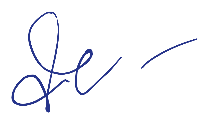 						(นายศักดิ์สิทธิ์ มหารัตนวงศ์)					        ผู้อำนวยการโรงพยาบาลหลังสวน                                                                                                                                           	                                                                        ประกาศโรงพยาบาลหลังสวนเรื่อง  รายชื่อผู้มีสิทธิเข้ารับการคัดเลือกเป็นลูกจ้างชั่วคราวเงินนอกงบประมาณ ประเภทเงินบำรุง.......................................................................                                                                          	ตามประกาศโรงพยาบาลหลังสวน  ลงวันที่ 27 กรกฎาคม 2565  เรื่อง รับสมัครบุคคลเข้าเป็นลูกจ้างชั่วคราวเงินนอกงบประมาณ ประเภทเงินบำรุงของโรงพยาบาลหลังสวน จำนวน2 ตำแหน่ง และประกาศรายชื่อผู้มีสิทธิสอบคัดเลือกในตำแหน่งพนักงานเก็บเงิน ตำแหน่งพนักงานพัสดุ  นั้น	บัดนี้การรับสมัครได้เสร็จสิ้นแล้ว จึงขอประกาศรายชื่อผู้มีคุณสมบัติตรงตามคุณสมบัติตามประกาศรับสมัครและมีสิทธิเข้ารับการสอบคัดเลือก ดังนี้1.ตำแหน่งพนักงานเก็บเงิน-ไม่มีผู้มีสิทธิเข้ารับการสอบคัดเลือกเนื่องจากวุฒิไม่ตรงตามประกาศ คือคุณสมบัติเฉพาะตำแหน่ง ตามข้อ 2. ได้รับวุฒิประกาศนียบัตรวิชาชีพ สาขาวิชาพณิชยการ หรือคุณวุฒิอย่างอื่นที่เทียบได้ในระดับเดียวกันในสาขาวิชาพณิชยการ	2.ตำแหน่งพนักงานพัสดุ		1.นางสาวพัชรินทร์	สันทัดพร้อม		2.นางสาวธีมาพร  	ประพันธ์พจน์		3.นางสาวรัตนาภรณ์	สุริยะสาร	ให้ผู้มีรายชื่อ ผู้มีสิทธิสอบ เข้ารับการประเมินสมรรถนะ ทำการสอบคัดเลือกในวันพฤหัสบดีที่  11  เดือนสิงหาคม  พ.ศ.2565 	1.ให้ผู้มีสิทธิสอบคัดเลือกตำแหน่งพนักงานพัสดุ  มารายงานตัวเข้าทำการคัดเลือกเวลา 8.30 น. ในวันที่มาสอบคัดเลือกให้นั่งรอ บริเวณแผนกไตเทียมราชวิจิตรชนาทร โรงพยาบาลหลังสวน และทำการสอบที่ห้องประชุมเล็ก 2  ณ อาคารศูนย์อาหารอิ่มสุข ผู้เข้ารับการสอบคัดเลือกแต่งกายด้วยชุดสุภาพเรียบร้อยเท่านั้น				ประกาศ  ณ วันที่   8   เดือน สิงหาคม พ.ศ. ๒๕65						(นายศักดิ์สิทธิ์ มหารัตนวงศ์)					        ผู้อำนวยการโรงพยาบาลหลังสวน                                                                                                                                   	                                                                        